.Start on Vocals approximately 32 counts from start of track(1-8)	SCUFF, SIDE, TWIST, RISE, KICK BACK, BALL STEP X2(9-16)	SLOW STEP DIAGONAL, TOGETHER BACK-BACK, STEP HOLD, ROCKING CHAIR(17-24)	STEP HEEL TOUCH, CROSS UNWIND, SIDE STEPS, HEEL TOE DRAG(25-32)	HEEL ROCK, BALL ROCK, SAILOR STEP X2(33-40)	HIP BUMP TURNS X3, SAILOR STEP(41-48)	BALL STEP, LEAN, KNEE POP, HITCH SWING, STEP LEAN, KNEE POPS X2(49-56)	¼ TURN, SIDE BALL STEP X2, ROLLING GRAPEVINE SIDE STEP(57-64)	SIDE BALL STEP X2, ROLLING GRAPEVINE, BALL STEP X2START AGAIN AND ENJOY!TAG:After count 32 on the 6th wall, do a 4 count body roll up then continue with the left hip bumps forwardBring It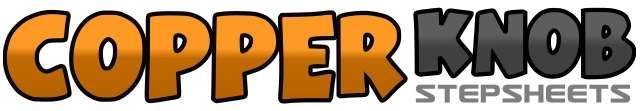 .......Count:64Wall:2Level:Advanced.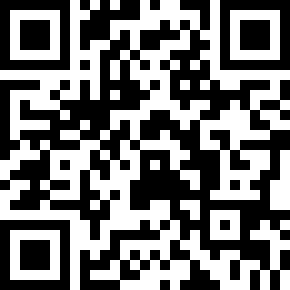 Choreographer:Paul McAdam (UK) - April 2008Paul McAdam (UK) - April 2008Paul McAdam (UK) - April 2008Paul McAdam (UK) - April 2008Paul McAdam (UK) - April 2008.Music:All About You - Danny K : (CD: This Is My Time)All About You - Danny K : (CD: This Is My Time)All About You - Danny K : (CD: This Is My Time)All About You - Danny K : (CD: This Is My Time)All About You - Danny K : (CD: This Is My Time)........1,2Scuff right foot next to left foot, step right foot to right side3,4Twist right knee in, twist right knee up whilst rising up onto ball of right foot keeping right knee bent and straightening left leg out to left side5,6Put right heel down as you kick left foot across in front of right, step left foot to left side&7Step ball of right foot behind left foot, cross ball of left foot across right foot&8Rock weight onto ball of left foot in place, rock weight onto ball of right foot in place1,2Step right foot to right diagonal, hold a count (you are now facing 1.30)&3Step left foot next to right foot, step right foot back4Step left foot back next to right5,6Step right foot forward to right diagonal, hold a count7&Rock left foot forward, recover weight onto right foot8&Rock left foot back, recover weight onto right foot1,2Make an 1/8th of a turn left to face 12.00 and step forward on left foot, touch right heel to right side3,4Cross right foot over left foot, unwind ½ turn left5,6Step right foot to right side, step left foot to left side7&8&Right foot is going to swivel to the right heel, toe, heel, toe whilst the left leg drags slowly up to it (You are moving to the right on the right foot as the left foot drags)1&Rock left heel forward, recover weight onto right foot2&Rock ball of left foot to left side, recover weight onto right foot3&4Cross left foot behind right foot, step right foot to right side, step left foot in place5&Rock right heel forward, recover weight onto left foot6&Rock ball of right foot to right side, recover weight onto left foot7&8Cross right foot behind left, step left foot to left side, step right foot in place1&2Step left foot forward and bump left hip forward, bump right hip back, bump left hip forward3&4Make a ½ turn right and step right foot forward and bump right hip forward, bump left hip back, bump right hip forward5&6Make a ¼ turn right and step left foot to left side and bump left hip left, bump right hip right, bump left hip left7&8Cross right foot behind left foot, step left foot to left side, step right foot to right diagonal&1Step ball of left foot behind right foot, step right foot to right diagonal (lean back slightly as you do this)2Lean forward to straight position with weight fully on right foot [facing 4.30]3Rise up onto ball of right foot whilst popping right knee forward and straightening left leg back to left diagonal&4Drop right heel down, swing left leg past right leg into a bent hitch as left leg passes right leg rise up onto ball of right foot and pop right knee forward again5Step left foot straight forward to [3.00]6Lean weight forward fully over left leg7&Rise up onto ball of left foot and pop left knee forward whilst hitching right knee a small hitch out to right side, drop left heel down and lower right knee a little8&Repeat previous steps 7&1a2Make a ¼ turn right and step right foot to right side, cross ball of left foot behind right foot, step right foot across left foot3a4Step left foot to left side, cross ball of right foot behind left foot, cross left foot over right foot5,6Make a ¼ turn right and step forward on right foot, make a ½ turn right and step back on left foot7,8Make a ¼ turn right and step right foot to right side, step left foot to left side1a2Step right foot a big step to right side, cross ball of left foot behind right, cross right foot over left3a4Step left foot a big step to left side, cross ball of right foot behind left, cross left foot over right5,6Make a ¼ turn right and step right foot forward, make a ½ turn right and step back on left foot&7Make a ¼ turn right and step right foot to right side, recover weight onto ball of left foot&8Rock weight onto ball of right foot, recover weight onto ball of left foot